Od:	"Jan Kotrch - ZNAKON a.s." <jan.kotrch@znakon.cz>Komu:	<oldrich.svehla@mu-st.cz>Datum:	26.4.2018 13:57Věc:	Žádost o akceptaci objednávky č. 58/18/7 - oprava žlabu u Robin OilPřílohy:	Objednávka_58_18_7.pdfDobrý den, akceptuji objednávku č. 58/18/7.Děkuji.S přátelským pozdravemJan Kotrch.vedoucí střediska služebTel: 383 321 445Mobil: 735 173 872E-mail: jan.kotrch@znakon.cz WEB: www.znakon.czZNAKON, a.s.Sousedovice 44Strakonice 386 01IČO: 26018055From: Oldřich Švehla <oldrich.svehla@mu-st.cz> 
Sent: Wednesday, April 25, 2018 11:08 AM
To: paukner@znakon.cz
Subject: Žádost o akceptaci objednávky č. 58/18/7 - oprava žlabu u Robin OilDobrý den,dle předchozího jednání žádáme o akceptaci objednávky č. 58/18/7 (viz příloha) na Opravu a vyčištění odvodňovacího žlabu u Robin Oil Písecká, Strakonice.DěkujiS pozdravemIng. Oldřich Švehla
vedoucí oddělení investic odbor majetkovýMěstský úřad StrakoniceVelké náměstí 2386 21 StrakoniceID DS: 4gpbfnqwww.strakonice.euoldrich.svehla@mu-st.cz
tel.: 383 700 322
mobil: 606 732 008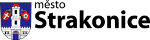 